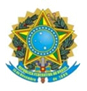 MINISTÉRIO DA EDUCAÇÃOSECRETARIA DE EDUCAÇÃO PROFISSIONAL E TECNOLÓGICAINSTITUTO FEDERAL DE EDUCAÇÃO, CIÊNCIA E TECNOLOGIA DO SUL DE MINAS GERAIS -CAMPUS POUSO ALEGREANEXO ITERMO DE COMPROMISSO DE MONITORIA / TUTORIAEu, ...............................................................................................................................,  RG nº...................…........................., CPF nº...................................……..............., Matrícula nº ................................................. adiante denominado simplesmente MONITOR / TUTOR, firmo perante o Instituto Federal de Educação, Ciência e Tecnologia do Sul de Minas  - IFSULDEMINAS, representada pela Diretoria de Desenvolvimento Educacional (DDE) do Campus Pouso Alegre, o presente TERMO DE COMPROMISSO DE MONITORIA / TUTORIA VOLUNTÁRIA na disciplina denominada “...........................................................................................................” do Campus Pouso Alegre, sob supervisão do(a) Professor(a) Supervisor(a) …....................................................…..................... Este TERMO reger-se-á pela observância do discente signatário ao cumprimento das exigências estabelecidas pela legislação interna vigente (Resolução Consup 012/2013, Edital DDE) e ainda ao disposto nas seguintes cláusulas:1. O período de vigência da presente Monitoria/ Tutoria compreenderá o ano letivo corrente, podendo ser prorrogada para o semestre letivo seguinte, dentro do mesmo ano, a critério do(a) Professor(a) Supervisor(a) e da Comissão de Monitoria, com bolsa ou não.2. A Monitoria/Tutoria será exercida de forma VOLUNTÁRIA.3. O MONITOR/TUTOR se compromete a dedicar até 08 (oito) horas semanais às atividades de monitoria, em horário a ser determinado junto ao(à) Professor(a) Supervisor(a).4. As atividades exercidas por decorrência da assinatura deste TERMO não geram, em hipótese alguma, vínculo empregatício entre a IFSULDEMINAS e o MONITOR/TUTOR, ou entre este e terceiros, nem dará direito a quaisquer vantagens, além das expressamente previstas neste TERMO e na Resolução CONSUP vigente.5. O MONITOR /TUTOR e o(a) Professor(a) Supervisor(a) declaram conhecer e aceitar todos os termos e condições da Resolução vigente que trata do Programa de Monitoria no âmbito do IFSULDEMINAS.6. O(a) Professor(a) Supervisor(a) é responsável pelo controle da monitoria, comprometendo-se a comunicar à Comissão de Monitoria do Campus qualquer espécie de irregularidade ou inadimplemento. A conclusão da monitoria e a respectiva solicitação de certificação são de responsabilidade do professor orientador que acompanhará o discente durante o ano letivo, auxiliando também no preenchimento dos anexos. Os pedidos de certificação serão atendidos somente com a entrega dos documentos constantes neste edital.7. É vedado ao monitor o exercício da docência, a realização de atividades de responsabilidade exclusiva do professor, tais como: assentamento de frequência, conteúdos e notas no diário de classe/sistema acadêmico e as de caráter administrativo.8. Por estarem de comum acordo, assinam o presente TERMO DE COMPROMISSO o representante da Unidade Acadêmica, o(a) Professor(a) Supervisor(a) e o MONITOR /TUTOR.Pouso Alegre, …... de …............................. de ……...__________________________________________Representante da Instituição__________________________________________Professor Supervisor da Monitoria / Tutoria__________________________________________Monitor /Tutor  E-mail:_____________________________________________Telefone:___________________________________________ MINISTÉRIO DA EDUCAÇÃOSECRETARIA DE EDUCAÇÃO PROFISSIONAL E TECNOLÓGICAINSTITUTO FEDERAL DE EDUCAÇÃO, CIÊNCIA E TECNOLOGIA DO SUL DE MINAS GERAIS -CAMPUS POUSO ALEGREANEXO IIRELATÓRIO SEMESTRAL/ANUAL DA MONITORIA / TUTORIA DE ENSINO(A ser preenchido pelo monitor)(A ser preenchido pelo professor-orientador)_______________________________                                                 	Data: _____/ _____/ ______Assinatura do monitor / tutor                                                                                  	________________________________                                                 	Data: _____/ _____/ ______Assinatura do professor-orientador                                          	MINISTÉRIO DA EDUCAÇÃOSECRETARIA DE EDUCAÇÃO PROFISSIONAL E TECNOLÓGICAINSTITUTO FEDERAL DE EDUCAÇÃO, CIÊNCIA E TECNOLOGIA DO SUL DE MINAS GERAIS -CAMPUS POUSO ALEGREANEXO IIIFormulário de avaliação da monitoria / tutoria de ensino(A ser preenchido pelo discente atendido pela monitoria)______________________________                                                     	Data: _____/ _____/ ______Assinatura do discente                                               	MINISTÉRIO DA EDUCAÇÃOSECRETARIA DE EDUCAÇÃO PROFISSIONAL E TECNOLÓGICAINSTITUTO FEDERAL DE EDUCAÇÃO, CIÊNCIA E TECNOLOGIA DO SUL DE MINAS GERAIS -CAMPUS POUSO ALEGREANEXO IVPROGRAMA DE MONITORIA/TUTORIA DE ENSINOFORMULÁRIO DE REGISTRO DE FREQUÊNCIA DO MONITOR / TUTORDisciplina: _________________________________________________________________________Professor responsável:_______________________________________________________Monitor: __________________________________________________________________Mês/Ano: _________________________________________________________________________________________________________________Professor Responsável pela Monitoria / TutoriaMINISTÉRIO DA EDUCAÇÃOSECRETARIA DE EDUCAÇÃO PROFISSIONAL E TECNOLÓGICAINSTITUTO FEDERAL DE EDUCAÇÃO, CIÊNCIA E TECNOLOGIA DO SUL DE MINAS GERAIS -CAMPUS POUSO ALEGREANEXO VPROGRAMA DE MONITORIA/ TUTORIA DE ENSINOFORMULÁRIO DE REGISTRO DE FREQUÊNCIA DOS ESTUDANTES USUÁRIOS DE MONITORIA / TUTORIADisciplina: _________________________________________________________________________Professor responsável:_______________________________________________________Monitor: __________________________________________________________________Local: ___________________________________________________________________________________________________                                                 	Data: _____/ _____/ ______Assinatura do monitor / tutor________________________________                                                 	Data: _____/ _____/ ______Assinatura do orientador                                            	Disciplina/área da monitoria/tutoria:Período previsto para execução da monitoria/tutoria:Nome do Monitor/tutor:Curso/série ou período/turno:Data de ingresso do discente na monitoria / tutoria:Nome do Professor orientador:Período do relatório:Carga horária total da monitoria/tutoria:Descrição das atividades previstas do plano de trabalho do monitor/tutor:Descrição das atividades realizadas pelo monitor / tutor previstas no plano de trabalho:Descrição das atividades realizadas pelo monitor / tutor não previstas no plano de trabalho:Descrição dos fatores positivos e negativos que interferiram no desenvolvimento das atividades do projeto de monitoria:Descrição do acompanhamento do professor-orientador:Avaliação do acompanhamento do orientador:Justificativa:Contribuição das atividades realizadas para a formação acadêmica, pessoal, social e profissional no curso do estudante:Autoavaliação do desempenho do monitor / tutor:Justificativa:Comentários sobre o desenvolvimento do projeto de monitoria:Avaliação do desempenho do monitor / tutor:Justificativa:Avaliação do desempenho do monitor / tutor realizada pelos discentes da disciplina objeto da monitoria:Qual monitoria/tutoria de ensino você frequentou?Quantas vezes você compareceu à monitoria/tutoria?Comentários sobre sua participação e sobre como se deu o funcionamento da monitoria/tutoria:Nome do monitor/tutor:Avaliação do desempenho do monitor/tutor:Justificativa:DataNome LegívelHorário de monitoria / tutoriaLocal de Monitoria / tutoriaAssinaturaDataNome LegívelTurmaAssinatura